Tabel 1.Se completeaza la GALMMVFișa de evaluare generală a proiectului de serviciicu obiective care se încadrează în prevederile art. 35 alin. (2) lit. d) și e) din Reg. (UE) nr. 1305/2013Submăsura 19.2 ”Sprijin pentru implementarea acțiunilor în cadrul strategiei de dezvoltare locală”VERIFICAREA  CRITERIILOR DE ELIGIBILITATE 1.VERIFICAREA ELIGIBILITĂȚII SOLICITANTULUI1.1 Solicitantul aparține categoriei solicitanților eligibili pentru măsura prevăzută în Strategia de Dezvoltare Locală a GAL? DA	   NU1.2 Solicitantul nu este înregistrat în Registrul debitorilor AFIR atât pentru Programul SAPARD, cât și pentru FEADR? DA	   NU1.3 Solicitantul și-a însușit în totalitate angajamentele luate în Declarația pe proprie răspundere, anexă la Cererea de finanțare?DA	   NU1.4 Solicitantul nu este în stare de faliment ori lichidare?DA	   NU 1.5 Solicitantul se angajează că asigură cofinanțarea serviciului (doar în cazul proiectelor pentru care este prevăzut în Fișa tehnică a măsurii din SDL cofinanțare)?DA	   NU	NU ESTE CAZUL2. i) VERIFICAREA CRITERIILOR GENERALE DE ELIGIBILITATE2.1 În Cererea de finanțare solicitantul demonstrează prin activitățile propuse și resursele umane alocate pentru realizarea acestora, oportunitatea și necesitatea proiectului?DA	   NU     2.2 Activitățile propuse respectă prevederile fișei măsurii din SDL și cel puțin puțin condițiile generale de eligibilitate prevăzute în cap. 8.1 din PNDR 2014-2020, Reg. (UE) nr. 1305/2013, Reg. (UE) nr. 1303/2013, precum și legislația națională specifică?DA	   NU     Pentru proiecte cu obiective care se încadrează în art. 35 alin. (2) lit. d) și e) din Reg. (UE) nr. 1305/2013:2.3 Membrii acordului de cooperare sunt din teritoriul GAL?DA	   NU        NU ESTE CAZUL2.4 Solicitantul a depus un acord de cooperare care face referire la o perioadă de funcționare cel puțin egală cu perioada pentru care se acordă finanțarea?DA	   NU        NU ESTE CAZUL2.5 Proiectul de cooperare propus este nou și nu este în curs de desfășurare sau finalizat?DA	   NU      NU ESTE CAZUL2.6 Solicitantul a depus un studiu/ plan de marketing?DA	   NU      NU ESTE CAZUL2.7 Dacă este cazul, solicitantul va respecta definițiile cu privire la lanțurile scurte de aprovizionare și piețele locale stabilite în conformitate cu prevederile din articolul 11 din Regulamentul (UE) nr. 807/2014DA	   NU      NU ESTE CAZUL2. ii) VERIFICAREA CRITERIILOR DE ELIGIBILITATE SUPLIMENTARE STABILITE DE CĂTRE GALSe vor enumera, dacă este cazul, toate criteriile de eligibilitate suplimentare impuse prin Fișa tehnică a măsurii din SDL și Ghidul solicitantului elaborat de către GAL, preluate din Fișa de verificare a eligiblității întocmită de GAL (formular propriu). EG1 Solicitantul trebuie să se încadreze în categoria beneficiarilor eligibili.DA	   NU      NU ESTE CAZULEG2 Solicitantul va depune un acord de cooperare care face referire la o perioadă de funcționare cel puțin egală cu perioada pentru care se acordă finanțarea.DA	   NU      NU ESTE CAZULEG3 Pentru proiectele legate de lanțurile scurte de aprovizionare, solicitantul va depune un studiu/plan, privitor la conceptul de proiect privind lanțul scurt de aprovizionare.DA	   NU      NU ESTE CAZULEG4 Pentru proiectele legate de piețele locale, solicitantul va prezenta un concept de marketing adaptat la piața locală care să cuprindă, dacă este cazul, și o descriere a activităților de promovare propuse.DA	   NU      NU ESTE CAZULEG5 Proiectul de cooperare propus va fi nou și nu va fi în curs de defășurare sau finalizat.DA	   NU      NU ESTE CAZULEG6 Dacă este cazul, solicitantul va respecta definițiile cu privire la lanțurile scurte de aprovizionare și piețele locale stabilite în conformitate cu prevederile din articolul 11 din Regulamentul (UE) nr. 807/2014DA	   NU      NU ESTE CAZULEG7 Partenerii care sunt fermieri isi desfasoara activitatile agricole într-una din unitățile administrativ – teritoriale din GALMMVDA	   NU      NU ESTE CAZULEG8 Partenerii care sunt GP/Cooperative își desfășoară activitățile agricole într-una din unitățile administrativ – teritoriale din GALMMVDA	   NU      NU ESTE CAZULEG9 Termenul maxim de finalizare a proiectelor este 31.12.2025, iar  termenul limită de depunere a ultimei cereri de plată a beneficiarilor 30.06.2025.DA	   NU      NU ESTE CAZULTabel 2. Criterii eligibilitate GALMMV  comparatie criterii generale Fisa Servicii3. VERIFICAREA BUGETULUI INDICATIV 3.1 Informaţiile furnizate în cadrul bugetului indicativ din Cererea de finanțare sunt corecte şi/ sau sunt în conformitate cu Fundamentarea bugetului  pe categorii de cheltuieli eligibile?DA	     NU        DA cu diferențe      3.2 Sunt eligibile cheltuielile aferente activităților eligibile din proiect, în conformitate cu cele specificate în cadrul Fișei măsurii din SDL în care se încadrează proiectul?DA	   NU3.3 TVA-ul aferent cheltuielilor eligibile este corect încadrat în coloana cheltuielilor neeligibile/eligibile?DA	   NU	DA cu diferențe 4. VERIFICAREA REZONABILITĂŢII PREŢURILOR4.1. Categoria de servicii se regăsește în Baza de date?DA	   NU	           NU ESTE CAZUL4.2. Dacă la pct. 4.1. răspunsul este DA, preţurile utilizate se încadrează în limitele prevăzute în  Baza de date*?DA	   NU	           NU ESTE CAZUL4.3. Pentru categoriile de bunuri/ servicii care nu se regăsesc în Baza de date, solicitantul a prezentat câte o ofertă conformă pentru fiecare bun sau serviciu a cărui valoare nu depășește 15.000 Euro și câte 2 oferte conforme pentru fiecare bun sau serviciu care depășește această valoare?DA	   NU	NU ESTE CAZUL4.4 Prețurile prevăzute în ofertele anexate de solicitant sunt rezonabile?• servicii	DA	   NU	           NU ESTE CAZUL• bunuri	DA	   NU	            NU ESTE CAZUL*Se va verifica dacă serviciile menționate în Cererea de finanțare se încadrează în plafoanele stabilite în Baza de date cu prețuri de referință pentru proiecte de servicii LEADER, disponibilă pe site-ul www.afir.info. 5. VERIFICAREA PLANULUI FINANCIAR5.1 Planul financiar este corect completat şi respectă gradul de intervenţie publică așa cum este prevăzut în Fișa măsurii din Strategia de Dezvoltare Locală?DA	   NU             DA cu diferențe* *Se completează în cazul în care se constată diferenţe faţă de planul financiar prezentat de solicitant în Cererea de finanţare. 6. VERIFICAREA CONDIȚIILOR ARTIFICIALE6.1 Solicitantul a creat condiţii artificiale necesare pentru a beneficia de plăţi (sprijin) şi a obţine astfel un avantaj care contravine obiectivelor măsurii?DA	   NUExemple de condiții create artificial pentru a beneficia de plăți: Acțiunile propuse prin proiect sunt identice cu acțiunile unui proiect anterior depus de către același solicitant în cadrul aceluiași GAL și finanțat;Supraestimarea valorii proiectelor, prin bugetarea distinctă a unor acțiuni și activități comune, astfel:-	cheltuieli pentru acțiuni de pregătire a acțiunilor de formare și informare bugetate separat pentru acțiunile de formare și pentru cele de informare și difuzare de cunoștințe;-	cheltuieli pentru managerul și experții care se ocupă de organizare, bugetate separat pentru activitățile de formare și cele de informare și difuzare de cunoștințe;-	achiziționarea de servicii comune componentelor de formare și informare și difuzare de cunoștințe din proiect în cadrul unor proceduri de achiziții distincte; Alocare bugetară nejustificată la capitolul I din Bugetul indicativ în raport cu numărul participanților la acțiunile proiectului și cu durata activităților principale din proiect etc.Durata totală de implementare a proiectului nejustificat de mare față de durata activităților principale din proiect – cursuri, seminarii etc.  DECIZIA REFERITOARE LA PROIECTPROIECTUL ESTE:ELIGIBIL NEELIGIBILObservaţii:Se detaliază:- pentru fiecare criteriu de eligibilitate care nu a fost îndeplinit, motivul neeligibilităţii, dacă este cazul, - motivul reducerii valorii eligibile, a valorii publice sau a intensităţii sprijinului, dacă este cazul,- motivul pentru care expertul a bifat ”Nu este cazul”, dacă este cazul,..........................................................................................................................................................METODOLOGIE DE APLICAT PENTRU VERIFICAREA CONDIŢIILOR DE ELIGIBILITATEAtenție!Expertul verificator este obligat să solicite informații suplimentare în etapa de verificare a eligibilității, dacă este cazul, în următoarele situații: necesitatea prezentării unor clarificări sau documente suplimentare, fără înlocuirea documentelor obligatorii la depunerea cererii de finanțare. Se acceptă orice informații și alte documente care certifică o stare existentă la momentul depunerii cererii de finanțare, care vin în susținerea și clarificarea informațiilor solicitate din documentele obligatorii existente la dosarul cererii de finanțare; informațiile prezentate sunt insuficiente pentru clarificarea unor criterii de eligiblitate/ de selecție;prezentarea unor informații contradictorii în cadrul documentelor aferente cererii de finanțare;prezentarea unor documente obligatorii specifice proiectului, care nu respectă formatul standard (nu sunt conforme);necesitatea corectării bugetului indicativ;în cazul în care expertul are o suspiciune legată de crearea unor condiții artificiale.Denumire solicitant Se preia denumirea din Cererea de finanțare Statutul juridic Se preia statutul juridic din Cererea de finanțareDate personale (reprezentant legal al solicitantului)NumePrenumeFuncţieSe preiau informațiile din Cererea de finanțareTitlul proiectuluiSe preia titlul proiectului din Cererea de finanțare.Data înregistrării proiectului la GALSe completează cu data înregistrării proiectului la GAL, conform documentației depuse de GAL la OJFIR/ CRFIR. Data depunerii proiectului de către GAL la SLIN-OJFIRSe completează cu data înregistrării proiectului la SLIN-OJFIR.Structura responsabilă de verificarea proiectuluiSe va completa doar în cazul în care structura responsabilă este alta în afară de SLIN-OJFIR.Data transmiterii proiectului de către SLIN-OJFIR la structura responsabilă Dacă este cazul, se va completa cu data înregistrării Notei de înaintare transmisă către Serviciul de specialitate responsabil din cadrul OJFIR/CRFIR.Obiectivul Se preia obiectivul proiectului conform descrierii menționată în Cererea de finanțare. Notă! Proiectele mixte (investiții și servicii) vor fi gestionate ca proiecte de investiții, întrucât existența unei componente de investiții conduce la obligația menținerii obiectivelor investiției pentru o perioadă minimă, stabilită în cadrul de implementare național.Amplasarea proiectuluiSe preia amplasarea menționată în Cererea de finanțare. Se va specifica totodată dacă localizarea proiectului vizează arealul de implementare al Investiției Teritoriale Integrate Delta Dunării (ITI Delta Dunării).VERIFICAREA  CRITERIILOR DE ELIGIBILITATE VERIFICAREA ELIGIBILITĂȚII SOLICITANTULUI1.1 Solicitantul aparține categoriei solicitanților eligibili pentru măsura prevăzută în Strategia de Dezvoltare Locală a GAL? Solicitantul trebuie să se regăsească în categoria de beneficiari eligibili menționați în Fișa măsurii din Strategia de Dezvoltare Locală a GAL care a selectat proiectul, cu respectarea cel puțin a condițiilor generale de eligibilitate prevăzute în cap. 8.1 din PNDR 2014-2020, Reg. (UE) nr. 1305/2013, Reg. (UE) nr. 1303/2013, precum și a legislației naționale specifice.Verificarea este bazată pe informaţiile menţionate în formularul de Cerere de finanţare şi din documentele anexate din care să reiasă statutul juridic și obiectul de activitate al solicitantului. Se verifică documentele de înființare/ certificare ale solicitantului, în funcție de încadrarea juridică a acestuia.În situația în care GAL depune proiect în cadrul apelului de selecție lansat pentru o măsură de interes public pentru comunitate și teritorul respectiv ce vizează minorități, expertul verifică dacă GAL se încadrează în categoria de beneficiari eligibili pentru măsura lansată în cadrul apelului de selecție și dacă au fost aplicate corespunzător criteriile de eligibilitate stabilite în cadrul SDL. La momentul verificării cererii de finanțare se va avea în vedere evitarea conflictului de interese, prin desemnarea unor experți evaluatori externi. Dacă, în urma verificării documentelor, reiese că solicitantul se încadrează într-una din categoriile de solicitanți eligibili pentru măsură, expertul bifează căsuța DA. În cazul în care solicitantul nu se încadrează într-una din categoriile eligibile pentru măsură, expertul bifează căsuța NU, motivează poziţia lui în liniile prevăzute în acest scop la rubrica Observații, iar Cererea de finanțare va fi declarată neeligibilă.1.2 Solicitantul nu este înregistrat în Registrul debitorilor AFIR atât pentru Programul SAPARD, cât și pentru FEADR? Expertul verifică dacă solicitantul este înscris cu debite în Registrul debitorilor pentru SAPARD şi FEADR, aflat pe link-ul \\alpaca\Debite. Dacă solicitantul este înscris în Registrul debitorilor, expertul va tipări şi anexa pagina privind debitul, inclusiv a dobânzilor şi a majorărilor de întarziere ale solicitantului, va bifa caseta “NU”, va menționa în caseta de observații, și, dacă este cazul selectării pentru finanțare a proiectului, va relua această verificare în etapa de evaluare a documentelor în vederea semnării contractului. În caz contrar se va bifa “DA”, iar această condiţie de eligibilitate este îndeplinită.1.3 Solicitantul și-a însușit în totalitate angajamentele luate în Declarația pe proprie răspundere, anexă la Cererea de finanțare?Expertul verifică în Cererea de finanțare dacă sunt bifate căsuțele corespunzătoare, aferente tuturor punctelor existente în Declarația pe proprie răspundere și dacă aceasta este datată și semnată, iar dacă pe parcursul verificării proiectului expertul constată că sunt respectate punctele însușite prin Declarație, acesta bifează casuță DA.  În caz contrar, expertul bifează NU, motivează poziţia lui în liniile prevăzute în acest scop la rubrica Observații, iar Cererea de finanțare va fi declarată neeligibilă. Dacă expertul constată bifarea eronată de către solicitant a unor căsuțe în baza documentelor depuse, solicită beneficiarului modificarea acestora; în urma răspunsului pozitiv al acestuia, expertul bifează casuță DA; în caz contrar, expertul bifează NU.1.4 Solicitantul nu este în stare de faliment sau lichidare?Expertul verifică documentul atașat la Cererea de finanțare, respectiv certificatul constatator emis pe numele solicitantului în conformitate cu prevederile legislației naționale în vigoare, semnat și ștampilat (după caz) de către autoritatea emitentă, emis cu cel mult o lună înaintea depunerii Cererii de finanțare, din care rezultă că acesta nu se află în proces de lichidare sau faliment.Nu se verifică în cazul solicitanților înființați în baza OG nr. 26/2000 și al entităților publice. 1.5 Solicitantul se angajează că asigură cofinanțarea serviciului (doar în cazul proiectelor pentru care este prevăzut în Fișa tehnică a măsurii din SDL cofinanțare?Expertul verifică însuşirea de către solicitant în cadrul Declaraţiei pe propria răspundere a punctului referitor la angajamentul privind asigurarea cofinanţării, cu obligativitatea ca, înainte de semnarea contractului, să aducă dovada capacităţii de cofinanţare (doar în cazul proiectelor pentru care în Fișa măsurii din SDL este prevăzută cofinanțare). 2. i) VERIFICAREA CRITERIILOR GENERALE DE ELIGIBILITATE2.1 În Cererea de finanțare solicitantul demonstrează prin activitățile propuse și resursele umane alocate pentru realizarea acestora, oportunitatea și necesitatea proiectului?Dacă verificarea confirmă oportunitatea și necesitatea proiectului, expertul bifează pătratul cu ,,DA” din fişa de verificare. În caz contrar, expertul bifează „NU” și motivează poziția lui în rubrica Observații din fișa de verificare a criteriilor de eligibilitate, iar proiectul va fi declarat neeligibil. 2.2 Activitățile propuse respectă prevederile fișei măsurii din SDL și cel puțin puțin condițiile generale de eligibilitate prevăzute în cap. 8.1 din PNDR 2014-2020, Reg. (UE) nr. 1305/2013, Reg. (UE) nr. 1303/2013, precum și legislația națională specifică?Expertul verifică dacă activitățile propuse respectă prevederile fișei măsurii din SDL și condițiile de eligibilitate generale conform regulamentelor europene, cadrului național de implementare și capitolului 8.1 din PNDR și legislației naționale specifice. Dacă se constată că sunt respectate, expertul bifează pătratul cu DA. În caz contrar, expertul bifează NU, motivează poziţia lui în liniile prevăzute în acest scop la rubrica Observații, iar cererea de finanțare va fi declarată neeligibilă.Pentru proiecte cu obiective care se încadrează în art. 35 alin. (2) lit. d) și e) din Reg. (UE) nr. 1305/2013:2.3 Membrii acordului de cooperare sunt din teritoriul GAL?Expertul verifică în cererea de finanțare dacă membrii parteneriatului au sediu sau punct de lucru pe teritoriul GAL, respectiv dacă au domiciliul sau își desfășoară activitatea pe teritoriul GAL, în cazul membrilor persoane fizice. Parteneriatul trebui să fie format din persoane juridice și fizice române şi alte entităţi constituite conform legislaţiei naţionale în vigoare. Liderul de proiect (fermier sau nu) trebuie să fie cel puțin PFA, II, IF. Alături de acesta, în cadrul unui Acord de Cooperare pot face parte și persoane fizice. Se verifică dacă în cadrul Acordului de  cooperare este cuprins cel puțin un fermier sau un grup de producători/o cooperativă care își desfășoară activitatea în sectorul agricol/pomicol.2.4 Solicitantul a depus un acord de cooperare care face referire la o perioadă de funcționare cel puțin egală cu perioada pentru care se acordă finanțarea?Expertul verifică dacă documentul este corect completat cu datele de identificare ale membrilor, ale reprezentanților legali în cadrul acordului și dacă este asumat în totalitate și unanimitate, conform listei de semnături.Expertul se asigură de existența și păstrarea formatului standard al acordului. Expertul verifică dacă Liderul de Parteneriat a propus și desemnat un coordonator al proiectului, persoană fizică, angajată de către Lider pe o perioadă cel puțin egală cu perioada de derulare a proiectului, desemnată pentru a gestiona proiectul. Se verifică existența contractului de muncă/Extrasul REVISAL și corespondența datelor de mai sus. În cazul în care liderul de parteneriat este reprezentat de către un PFA sau II, titularul PFA sau II poate fi lider de proiect fără a fi necesară prezentarea unui contract de muncă, acesta asumându-și prezența în cadrul parteneriatului pentru întreaga perioadă de implementare a proiectului.În cazul IF/asociațiilor se va prezenta hotarârea membrilor privind desemnarea unuia dintre aceștia pentru calitatea de reprezentant legal alături de asumarea prezenței în cadrul parteneriatului pentru întreaga perioadă de implementare a proiectului.Se verifică dacă responsabilitățile sunt clar trasate între membri și dacă este prevăzut cui revin drepturile și obligațiile create în urma realizării și finalizării proiectului.2.5 Proiectul de cooperare propus este nou și nu este în curs de desfășurare sau finalizat?Expertul verifică dacă există asumat angajamentul în această privință, în cadrul Declaraţiei pe propria răspundere și verifică în baza de date AFIR dacă există în derulare un proiect identic, depus de același parteneriat/ lider de proiect, care vizează aceeași temă, conținut sau categorie de produse. Dacă parteneriatele au acceași componență, indiferent de entitatea care este desemnată lider de proiect, proiectul nu este eligibil. 2.6 Solicitantul a depus un studiu/ plan de marketing?Se verifică dacă studiul/ planul de marketing respectă formatul cadru și dacă solicitantul a prezentat modul în care, în cadrul proiectului, va înființa și dezvolta conceptul de lanț scurt de aprovizionare/ comercializa  produsele proprii pe piața locală și dacă este cazul, se vor descrie și activitățile de promovare. Se  verifică dacă în urma parcurgerii studiului/ planului de marketing, cele prevăzute sunt în concordanță cu cel putin una din acţiunile eligibile prevăzute în submăsură şi dacă cheltuielile respectă condiţiile prevăzute în cadrul submăsurii.  Se verifică dacă cheltuielile prevăzute în  studiului/ planului de marketing corespund valoric și sunt încadrate corect pe liniile bugetare.Pentru a se respecta condiția conform căreia un proiect nu poate conține doar promovare, expertul verifică dacă aceasta este doar o componentă secundara (mai puțin de 50% din valoarea totală a cheltuielilor eligibile) a unui proiect prin care se propune înființarea și dezvoltarea de lanțuri scurte/ pieței locale. Această verificare se coroborează și cu acțiunile de promovare pentru constituirea de piețe locale/ lanțuri scurte, după caz.Se verifică dacă Planul de Marketing cuprinde o prezentare clară și personalizată a proiectului propus spre finanțare și dacă toți partenerii vor desfășura activități în cadrul proiectului, în funcție de drepturile și obligații asumate și stabilite în cadrul acordului de cooperare.Se verifică dacă prin intermediul Planului de Marketing se prezintă modul în care implementarea proiectului aduce valoare adăugată pentru membrii fermieri și/sau procesatori și pentru comunitatea locală, față de situația în care proiectul nu ar fi implementat.2.7 Dacă este cazul, solicitantul va respecta definițiile cu privire la lanțurile scurte de aprovizionare și piețele locale stabilite în conformitate cu prevederile din articolul 11 din Regulamentul (UE) nr. 807/2014Expertul verifică dacă proiectul se refera la:1 - lanț scurt/lanțuri scurte;2 - piață locală/piețe locale;3 - piață locală bazată exclusiv pe lanț scurt/piețe locale bazate exclusiv pe lanțuri scurte.1. Se vor lua în considerare doar caracteristicile obligatorii ale lanțurilor scurte (nu se analizează distanța dintre punctul de origine al produsului și locul comercializării ci doar numărul de intermediari).2. Se vor lua în considerare doar caracteristicile obligatorii ale pieței locale (distanța geografică dintre punctul de origine al produsului și locul comercializării). Distanța dintre punctul de origine al produsului/produselor va fi de maxim 75 km față de locul comercializării.3. Se va ține cont ca lanțul scurt menționat la punctul 1 să fie creat în limita menționată la punctul 2.Se verifică prezentarea în Studiul/Planul de Marketing crearea a cel puțin un lanț scurt într-o configurație a lanțului alimentar care nu implică mai mult de un intermediar între producător și consumator. Dacă este cazul, se va verifica prezența lanțului scurt pe o piață locală, ținând cont de faptul că "piața locală" - este definită ca o rază de comercializare care nu depășește 75 km de la exploatația de origine a produsului. Distanța dintre exploatația de origine a produsului/produselor și punctul de comercializare se calculează prin intermediul GPS.Se va avea în vedere distanța rutieră cea mai scurtă.Dovada încadrării în limita de km menționată anterior nu este necesară, distanța fiind verificată de AFIR.Solicitantul trebuie să se asigure înainte de depunerea proiectului că se încadrează în limita de mai sus și să menționeze în proiect distanța maximă dintre exploatația de origine a produsului/produselor și punctul de comercializare.ii) VERIFICAREA CRITERIILOR DE ELIGIBILITATE SUPLIMENTARE STABILITE DE CĂTRE GALPentru fiecare criteriu de eligibilitate suplimentar stabilit de către GAL, verificarea se va realiza conform metodologiei de verificare a GAL, preluată din Ghidul solicitantului elaborat de GAL și Fișa de verificare a eligibilității întocmită de GAL (formular propriu), avizate de CDRJ, cu respectarea prevederilor Fișei măsurii din SDL.Solicitantul trebuie să se regăsească în categoria de beneficiari eligibili menționați în Fișa măsurii din Strategia de Dezvoltare Locală a GAL care a selectat proiectul, cu respectarea cel puțin a condițiilor generale de eligibilitate prevăzute în cap. 8.1 din PNDR 2014-2020, Reg. (UE) nr. 1305/2013, Reg. (UE) nr. 1303/2013, precum și a legislației naționale specifice.Verificarea este bazată pe informaţiile menţionate în formularul de Cerere de finanţare şi din documentele anexate din care să reiasă statutul juridic și obiectul de activitate al solicitantului. Se verifică documentele de înființare/ certificare ale solicitantului, în funcție de încadrarea juridică a acestuia.Expertul verifică dacă documentul este corect completat cu datele de identificare ale membrilor, ale reprezentanților legali în cadrul acordului și dacă este asumat în totalitate și unanimitate, conform listei de semnături.Expertul se asigură de existența și păstrarea formatului standard al acordului. Expertul verifică dacă Liderul de Parteneriat a propus și desemnat un coordonator al proiectului, persoană fizică, angajată de către Lider pe o perioadă cel puțin egală cu perioada de derulare a proiectului, desemnată pentru a gestiona proiectul. Se verifică existența contractului de muncă/Extrasul REVISAL și corespondența datelor de mai sus. În cazul în care liderul de parteneriat este reprezentat de către un PFA sau II, titularul PFA sau II poate fi lider de proiect fără a fi necesară prezentarea unui contract de muncă, acesta asumându-și prezența în cadrul parteneriatului pentru întreaga perioadă de implementare a proiectului.Se verifică dacă studiul/ planul de marketing respectă formatul cadru și dacă solicitantul a prezentat modul în care, în cadrul proiectului, va înființa și dezvolta conceptul de lanț scurt de aprovizionare/ comercializa  produsele proprii pe piața locală și dacă este cazul, se vor descrie și activitățile de promovare. Se  verifică dacă în urma parcurgerii studiului/ planului de marketing, cele prevăzute sunt în concordanță cu cel putin una din acţiunile eligibile prevăzute în submăsură şi dacă cheltuielile respectă condiţiile prevăzute în cadrul submăsurii.  Se verifică dacă cheltuielile prevăzute în  studiului/ planului de marketing corespund valoric și sunt încadrate corect pe liniile bugetare.Pentru a se respecta condiția conform căreia un proiect nu poate conține doar promovare, expertul verifică dacă aceasta este doar o componentă secundara (mai puțin de 50% din valoarea totală a cheltuielilor eligibile) a unui proiect prin care se propune înființarea și dezvoltarea de lanțuri scurte/ pieței locale. Această verificare se coroborează și cu acțiunile de promovare pentru constituirea de piețe locale/ lanțuri scurte, după caz.Se verifică dacă Planul de Marketing cuprinde o prezentare clară și personalizată a proiectului propus spre finanțare și dacă toți partenerii vor desfășura activități în cadrul proiectului, în funcție de drepturile și obligații asumate și stabilite în cadrul acordului de cooperare.Se verifică dacă prin intermediul Planului de Marketing se prezintă modul în care implementarea proiectului aduce valoare adăugată pentru membrii fermieri și/sau procesatori și pentru comunitatea locală, față de situația în care proiectul nu ar fi implementat.EG4.Se verifica in Planul de Marketing pentru proiectele legate de piețele locale, ca solicitantul a prezentat un concept de marketing adaptat la piața locală care să cuprindă, dacă este cazul, și o descriere a activităților de promovare propuse.Expertul verifică dacă există asumat angajamentul în această privință, în cadrul Declaraţiei pe propria răspundere și verifică în baza de date AFIR dacă există în derulare un proiect identic, depus de același parteneriat/ lider de proiect, care vizează aceeași temă, conținut sau categorie de produse. Dacă parteneriatele au acceași componență, indiferent de entitatea care este desemnată lider de proiect, proiectul nu este eligibil. Expertul verifică dacă proiectul se refera la:1 - lanț scurt/lanțuri scurte;2 - piață locală/piețe locale;3 - piață locală bazată exclusiv pe lanț scurt/piețe locale bazate exclusiv pe lanțuri scurte.1. Se vor lua în considerare doar caracteristicile obligatorii ale lanțurilor scurte (nu se analizează distanța dintre punctul de origine al produsului și locul comercializării ci doar numărul de intermediari).2. Se vor lua în considerare doar caracteristicile obligatorii ale pieței locale (distanța geografică dintre punctul de origine al produsului și locul comercializării). Distanța dintre punctul de origine al produsului/produselor va fi de maxim 75 km față de locul comercializării.3. Se va ține cont ca lanțul scurt menționat la punctul 1 să fie creat în limita menționată la punctul 2.Se verifică prezentarea în Studiul/Planul de Marketing crearea a cel puțin un lanț scurt într-o configurație a lanțului alimentar care nu implică mai mult de un intermediar între producător și consumator. Dacă este cazul, se va verifica prezența lanțului scurt pe o piață locală, ținând cont de faptul că "piața locală" - este definită ca o rază de comercializare care nu depășește 75 km de la exploatația de origine a produsului. Distanța dintre exploatația de origine a produsului/produselor și punctul de comercializare se calculează prin intermediul GPS.Se va avea în vedere distanța rutieră cea mai scurtă.Dovada încadrării în limita de km menționată anterior nu este necesară, distanța fiind verificată de AFIR.Solicitantul trebuie să se asigure înainte de depunerea proiectului că se încadrează în limita de mai sus și să menționeze în proiect distanța maximă dintre exploatația de origine a produsului/produselor și punctul de comercializare.EG7,Se verifica in acordul de parteneriat si in Cererea de Finantare ca Partenerii care sunt fermieri isi desfasoara activitatile agricole într-una din unitățile administrativ – teritoriale din GALMMVSe verifica in acordul de parteneriat si in Cererea de Finantare ca Partenerii care sunt GP/Cooperative își desfășoară activitățile agricole într-una din unitățile administrativ – teritoriale din GALMMVEG9. Termenul maxim de finalizare a proiectelor este 31.12.2025, iar  termenul limită de depunere a ultimei cereri de plată a beneficiarilor 30.06.2025.Se verifica in CF , Planul de Marketing, Acord Cooperare  incadrarea in termenii de timp prevazuti.3. VERIFICAREA BUGETULUI INDICATIVVerificarea constă în:- Asigurarea că toate costurile de servicii propuse pentru finanţare sunt eligibile şi calculele sunt corecte. Bugetul indicativ este structurat pe două capitole – cheltuieli cu personalul și cheltuieli pentru derularea proiectelor. - Verificarea bugetului indicativ privind corectitudinea informațiilor furnizate, analizând și fundamentarea bugetară, care privește corelarea dintre activitățile și resursele umane alocate acestora prin proiect cu sumele prevăzute în capitolele din buget pentru aceste activități.Toate cheltuielile trebuie să fie justificate și să corespundă principiilor unei bune gestionări financiare, în special din punct de vedere al raportului preț-calitate. 3.1 Informaţiile furnizate în cadrul bugetului indicativ din Cererea de finanțare sunt corecte şi/ sau sunt în conformitate cu Fundamentarea Bugetului pe categorii de cheltuieli eligibile?a) Dacă există diferențe de încadrare, în sensul că unele cheltuieli neeligibile sunt trecute în categoria cheltuielilor eligibile, expertul bifează căsuța corespunzătoare NU şi îşi motivează poziţia în linia prevăzută în acest scop.În acest caz bugetul este retransmis solicitantului pentru recalculare, prin Fișa de solicitare a informațiilor suplimentare E3.4L, expertul va modifica bugetul prin micșorarea valorii cheltuielilor eligibile cu valoarea identificată de expert ca fiind neeligibilă. Expertul va motiva poziţia cu explicații în linia prevăzută în acest scop la rubrica Observații. Se vor face  menţiuni la eventualele greşeli de încadrare sau alte cauze care au generat diferenţele. Cererea de finanţare este declarată eligibilă prin bifarea căsuței corespunzătoare DA cu diferențe.b) Dacă există mici diferențe de calcul în cererea de finanțare și Fundamentarea bugetului indicativ corelat cu activitățile și rezultatele proiectului, pe categorii de cheltuieli eligibile, expertul efectuează modificările în buget și, în matricea de verificare a Bugetului indicativ, bifează căsuța corespunzătoare DA cu diferențe. În acest caz se vor oferi explicaţii în rubrica Observaţii. Se vor face menţiuni la eventualele greşeli de calcul, costuri care includ impozite şi taxe deductibile sau alte cauze care au generat diferenţele.Și în acest caz bugetul modificat de expert este retransmis solicitantului pentru luare la cunoștință de modificările efectuate, prin Fișa de solicitare a informațiilor suplimentare E3.4L. Cererea de finanţare este declarată eligibilă prin bifarea căsuței corespunzătoare DA cu diferențe.Pentru punctele a și b, în cazul în care solicitantul nu este de acord cu corecțiile efectuate și aduse la cunoștință prin Fișa de solicitare a informațiilor suplimentare E3.4L, expertul va bifa NU și va oferi explicații în rubrica Observații.c)  Dacă valoarea proiectului menționată în Buget nu este fundamentată prin activitățile și resursele alocate și s-ar putea aprecia ca bugetul este supradimensionat în raport cu rezultatele preconizate a se realiza, expertul solicită informații suplimentare. Dacă informațiile suplimentare primite nu fundamentează valoarea bugetului, atunci se bifează căsuța NU și criteriul de eligibilitate nu este îndeplinit. 3.2 Sunt eligibile cheltuielile aferente activităților eligibile din proiect, în conformitate cu cele specificate în cadrul Fișei măsurii din SDL în care se încadrează proiectul?Se verifică dacă cheltuielile eligibile propuse sunt cheltuieli aferente acțiunilor eligibile prevăzute în Fișa măsurii de servicii din SDL și preluate în Ghidul solicitantului elaborat de GAL.Dacă în urma verificării se constată că cheltuielile eligibile și neeligibile sunt trecute în coloanele corespunzătoare acestora, expertul bifează DA în căsuța corespunzătoare, în caz contrar bifează NU și îşi motivează poziţia în linia prevăzută în acest scop la rubrica Observații, aceste cheltuieli devenind neeligibile.3.3 TVA-ul aferent cheltuielilor eligibile este corect încadrat în coloana cheltuielilor neeligibile/ eligibile?Solicitantul poate încadra valoarea TVA pe coloana cheltuielilor eligibile dacă acesta nu poate fi recuperat de la bugetul de stat conform legislației în vigoare sau dacă nu este plătitor de TVA (se va verifica bifa din cererea de finanțare).Dacă solicitantul este plătitor de TVA (se va verifica bifa din cererea de finanțare), contravaloarea TVA trebuie încadrată pe coloana cheltuielilor neeligibile.Expertul bifează ”DA” în cazul în care TVA a fost încadrat corect, conform precizărilor de mai sus. În caz contrar, se bifează ”NU” și se modifică bugetul, trecând valoarea TVA pe coloana cheltuielilor neeligibile. În cazul identificării unor diferențe față de valoarea cheltuielilor eligibile purtătoare de TVA, expertul verifică corectitudinea valorii TVA, bifează "DA cu diferențe" și va opera modificările în bugetul indicativ, motivându-și decizia la rubrica Observații. 4. VERIFICAREA REZONABILITĂŢII PREŢURILOR4.1. Categoria de servicii se regăsește în Baza de Date?Expertul verifică dacă categoria de servicii din fundamentarea bugetară se regăsește în Baza de date cu prețuri de referință pentru proiecte de servicii LEADER, de pe site-ul AFIR. În cadrul acestei liste se regăsesc limitele de preț până la care se acceptă alocarea financiară pentru diferite categorii de servicii. Dacă categoria de servicii se regăsește, expertul bifează în căsuța corespunzătoare DA şi ataşează un extras din baza de date.Dacă categoria de servicii nu se regăsește în Baza de date cu prețuri de referință pentru proiecte de servicii LEADER, expertul bifează în căsuța corespunzătoare NU.4.2. Dacă la pct. 4.1. răspunsul este DA, preţurile utilizate sunt în limitele prevăzute în  Baza de Date?Dacă prețurile sunt în limitele prevăzute în  Baza de Date cu prețuri maximale pentru proiectele finanțate prin LEADER, expertul bifează în căsuța corespunzătoare DA, suma acceptată de evaluator fiind cea din fundamentarea bugetară. Dacă prețurile nu sunt în limitele prevăzute în Baza de Date, nici în urma solicitării de informații suplimentare, cheltuielile corespunzătoare devin neeligibile; expertul bifează în căsuța corespunzătoare ,,NU”, modifică bugetul indicativ în sensul micșorării acestuia cu costurile corespunzatoare și înștiințează solicitantul, prin formularul E3.4L - Partea a III-a, asupra modificărilor facute.4.3. Dacă la pct. 4.1 răspunsul este NU, solicitantul a prezentat câte o ofertă conformă fiecare bun sau serviciu a cărui valoare nu depășește 15.000 Euro și câte 2 oferte conforme pentru fiecare bun sau serviciu care depășește această valoare ? Expertul verifică dacă solicitantul a prezentat  câte două oferte conforme pentru servicii/bunuri a căror valoare este mai mare de 15.000 euro și o ofertă conformă pentru servicii/bunuri care nu depășesc această valoare.În cazul în care solicitantul nu a prezentat oferta/ofertele conforme nici în urma solicitării de informații suplimentare, cheltuielile corespunzătoare devin neeligibile; expertul bifează în căsuța corespunzătoare ,,NU”, modifică bugetul indicativ în sensul micșorării acestuia cu costurile corespunzatoare și înștiințează solicitantul, prin formularul E3.4L - Partea a III-a, asupra modificărilor facute. Pentru categoriile de bunuri/servicii care se regăsesc în baza de date, expertul bifează căsuța ,,NU ESTE CAZUL”. Ofertele conforme sunt documente obligatorii care trebuie avute în vedere la stabilirea rezonabilității prețurilor şi pot fi oferte personalizate, datate și semnate sau pot fi print screen-uri de pe site-uri ale operatorilor economici în care să se poată identifica adresa web a operatorului economic, precum și data ofertei și care trebuie să aibă cel puțin următoarele caracteristici:-	Să conțină detalierea unor cerinte minimale;-	Să conţină preţul de achiziţie, defalcat pe categorii de bunuri/servicii.În același timp cu verificarea prețurilor, expertul evaluator trebuie să verifice în baza de date a ONRC codul CAEN al ofertantului, dacă acesta este în concordanță cu bunurile/servicile pe care le va furniza.Prețurile din oferte vor fi acceptate numai în situația în care activitatea ofertantului demonstrată prin cod CAEN este în concordanță cu bunurile/serviciile pe care le va furniza.4.4. Prețurile prevăzute în ofertele anexate sunt rezonabile?Se va realiza verificarea rezonabilității prețurilor pentru fiecare ofertă în parte, utilizându-se diferite metode de verificare (ex. verificarea de oferte similare pe internet sau compararea cu prețurile din alte proiecte similare). Dacă în urma verificărilor expertul apreciază că prețurile propuse prin oferte nu sunt rezonabile, expertul bifează în căsuța corespunzătoare NU.Atenție! Expertul evaluator este responsabil pentru decizia luată asupra rezonabilității prețurilor indiferent de metodele folosite pentru verificare.5. VERIFICAREA PLANULUI FINANCIAR5.1 Planul financiar este corect completat şi respectă gradul de intervenţie publică așa cum este prevăzut în Fișa măsurii din Strategia de Dezvoltare Locală?Se va verifica respectarea intensității sprijinului și a valorii maxime nerambursabile a proiectului, conform prevederilor fișei tehnice a măsurii din SDL. În cazul proiectelor care vizează acțiuni de formare profesională și de dobândire de competențe, activități demonstrative și acțiuni de informare (art. 14 din Reg. (UE) nr. 1305/2013), intensitatea sprijinului poate fi de până la 100%, cu o valoare maximă nerambursabilă de 200.000 euro/proiect. În cazul proiectelor care vizează servicii de consiliere (art. 15 alin. (1) lit. a) din Reg. (UE) nr. 1305/2013), intensitatea sprijinului poate fi de până la 100%, cu o valoare maximă nerambursabilă în cuantum de 1500 euro/beneficiar pe o perioadă de 3 ani. În cazul proiectelor care vizează activități de informare și promovare pentru produse care fac obiectul unei scheme de calitate (art. 16 alin. (2) din Reg. (UE) nr. 1305/2013), valoarea sprijinului nerambursabil, intensitatea sprijinului poate fi de până la maximum 70% din totalul costurilor eligibile, cu o valoare maximă nerambursabilă de 200.000 euro/proiect.În cazul proiectelor care vizează acțiuni de elaborare de studii, monografii etc. (art. 20 alin. (1) lit. f) din Reg. (UE) nr. 1305/2013) și al proiectelor care vizează lanțuri scurte de aprovizionare/ piețe locale (art. 35 alin. (1) lit. d) și e) din Reg. (UE) nr. 1305/2013), intensitatea sprijinului poate fi de până la 100%, cu o valoare a sprijinului nerambursabil de maxim 200.000 euro/proiect. a) Dacă Planul Financiar este corect completat, expertul bifează căsuța DA.b) Dacă Planul financiar nu este corect completat, expertul completează corect Planul financiar, bifează căsuță NU și motivează poziția în linia prevăzută în acest scop la rubrica Observații. Expertul va informa solicitantul de aceste modificări prin intermediul formularului E3.4L.6. VERIFICAREA CONDIȚIILOR ARTIFICIALE6.1 Solicitantul a creat condiţii artificiale necesare pentru a beneficia de plăţi (sprijin) şi a obţine astfel un avantaj care contravine obiectivelor măsurii?Expertul verifică în cadrul proiectului dacă solicitantul a încercat crearea unor condiții artificiale necesare pentru a beneficia de plăți și a obține astfel un avantaj care contravine obiectivelor măsurii. Dacă din verificarea proiectului rezultă acest lucru pe baza unor aspecte justificate, atunci expertul bifează în căsuța corespunzătoare DA, iar proiectul va fi declarat neeligibil. Dacă nu există suspiciuni privind crearea unor condiții artificiale pentru obținerea de plăți și avantaje care să contravină obiectivelor măsurii, atunci expertul bifează în căsuța corespunzatoare NU. Lista TabeleTabel 1.Se completeaza la GALMMV	1Tabel 2. Criterii eligibilitate GALMMV  comparatie criterii generale Fisa Servicii	5Asociaţia “Grupul de Acţiune Locală Maramureş Vest “ – GALMMV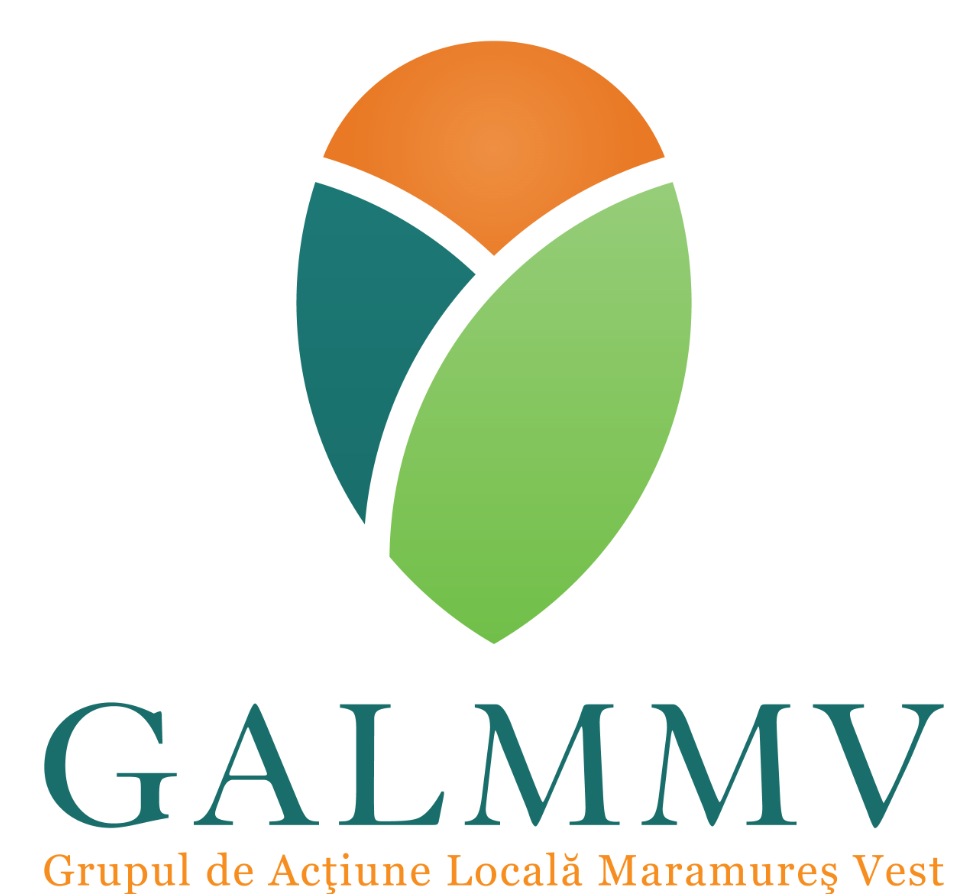 PNDR Sub-măsura 19.2 - ”Sprijin pentru implementarea acțiunilor în cadrul strategiei dedezvoltare locală!”GALMMV  Masura 1/1A Cooperare,Anexa nr. 11a. Fisa de verificare a conditiilor de eligibilitate a proiectului de serviciiDate solicitateDate de completat de catre GALMMVDenumire solicitant:Statutul juridic:Date personale reprezentant legalDate personale reprezentant legalNume:Prenume:Funcţie:Titlu proiect:Data lansării apelului de selecție de către GAL:Data înregistrării proiectului la GAL: Data depunerii proiectului de către GAL la SLIN-OJFIRObiectivul și tipul proiectului:Obiectivele proiectului se încadrează în prevederile Reg. (UE) nr.1305/2013, art.35, (2) lit. dAmplasare proiect (localitate/localitati)  Nume si PrenumeData Semnatura + Stampila (GALMMV)Verificat Expert 2Intocmit Expert 1DOCUMENTE PREZENTATE PUNCTE DE VERIFICAT ÎN CADRUL DOCUMENTELOR PREZENTATECererea de finanțare, punctul A4 Prezentarea proiectuluiSe verifică dacă serviciile propuse sunt în concordanță cu obiectivele măsurii din SDL, cu cerințele din Ghidul solicitantului elaborat pentru măsura respectivă și apelul de selecție publicate de GAL.Se verifică dacă beneficiarul a indicat tipul de servicii/ acţiuni sprijinite prin proiect, a definit obiectivele și a specificat perioada de referință. Se verifică alocarea de resurse umane în baza prevederilor Ghidului solicitantului elaborat de GAL și apelului de selecție, corelat cu activitățile propuse prin proiect.Se verifică dacă din descrierea din Secțiunea A4 din Cererea de finanțare reiese oportunitatea și necesitatea proiectului, astfel:pentru activitățile propuse prin proiect este justificată necesitatea și eficiența lor legate de realizarea obiectivelor  proiectului;numărul de experți prevăzuți în proiect este corelat cu gradul de complexitate al activităților;alocarea de timp pentru activități este corelată cu gradul de complexitate și cu alocarea de resurse umane;activitățile proiectului sunt corelate cu rezultatele preconizate a se obține.  pentru proiectele încadrate în prevederile art. 14 și art. 15 alin. (1) lit. a)  din R.1305/2013nr. de participanți: minimum 10 persoane, respectiv maximum 28 persoane (pentru pregătirea teoretică) la activitățile de formare a fost respectat;nr. de participanți: minimum 20 persoane la activitățile de informare a fost respectat;durata activităților de formare/ informare a fost respectată (5 zile – 40 ore, respectiv 1 zi – 8 ore);tematica propusă este în acord cu nevoile de formare profesională, informare sau activități demonstrative/ consiliere identificate în teritoriul GAL.Se verifică dacă serviciile propuse sunt în concordanță cu obiectivele măsurii din SDL, cu cerințele din Ghidul solicitantului elaborat pentru măsura respectivă și apelul de selecție publicate de GAL.Se verifică dacă beneficiarul a indicat tipul de servicii/ acţiuni sprijinite prin proiect, a definit obiectivele și a specificat perioada de referință. Se verifică alocarea de resurse umane în baza prevederilor Ghidului solicitantului elaborat de GAL și apelului de selecție, corelat cu activitățile propuse prin proiect.Se verifică dacă din descrierea din Secțiunea A4 din Cererea de finanțare reiese oportunitatea și necesitatea proiectului, astfel:pentru activitățile propuse prin proiect este justificată necesitatea și eficiența lor legate de realizarea obiectivelor  proiectului;numărul de experți prevăzuți în proiect este corelat cu gradul de complexitate al activităților;alocarea de timp pentru activități este corelată cu gradul de complexitate și cu alocarea de resurse umane;activitățile proiectului sunt corelate cu rezultatele preconizate a se obține.  pentru proiectele încadrate în prevederile art. 14 și art. 15 alin. (1) lit. a)  din R.1305/2013nr. de participanți: minimum 10 persoane, respectiv maximum 28 persoane (pentru pregătirea teoretică) la activitățile de formare a fost respectat;nr. de participanți: minimum 20 persoane la activitățile de informare a fost respectat;durata activităților de formare/ informare a fost respectată (5 zile – 40 ore, respectiv 1 zi – 8 ore);tematica propusă este în acord cu nevoile de formare profesională, informare sau activități demonstrative/ consiliere identificate în teritoriul GAL.4EG4Pentru proiectele legate de piețele locale, solicitantul va prezenta un concept de marketing adaptat la piața locală care să cuprindă, dacă este cazul, și o descriere a activităților de promovare propuse.2.6Solicitantul a depus un studiu/ plan de marketing?Pentru proiectele legate de piețele locale, solicitantul va prezenta un concept de marketing adaptat la piața locală care să cuprindă, dacă este cazul, și o descriere a activităților de promovare propuse.7EG7Partenerii care sunt fermieri isi desfasoara activitatile agricole într-una din unitățile administrativ – teritoriale din GALMMV2.3Membrii acordului de cooperare sunt din teritoriul GAL?Partenerii care sunt fermieri isi desfasoara activitatile agricole într-una din unitățile administrativ – teritoriale din GALMMV8EG8Partenerii care sunt GP/Cooperative își desfășoară activitățile agricole într-una din unitățile administrativ – teritoriale din GALMMV2.3Membrii acordului de cooperare sunt din teritoriul GAL?Partenerii care sunt GP/Cooperative își desfășoară activitățile agricole într-una din unitățile administrativ – teritoriale din GALMMVDOCUMENTE PREZENTATE PUNCTE DE VERIFICAT ÎN CADRUL DOCUMENTELOR PREZENTATECererea de finanțareBugetul indicativFundamentarea bugetului pe categorii de cheltuieli eligibile, corelat cu activitățile și rezultatele proiectului Se verifică în Cererea de finanțare activitățile propuse prin proiect și resursele alocate acestora.Se verifică bugetul indicativ privind corectitudinea informațiilor furnizate, corelat cu fundamentarea bugetului față de activitățile și resursele alocate acestora prin proiect.Se verifică încadrarea categoriilor de cheltuieli eligibile pe cele două capitole bugetare; suma cheltuielilor aferente fiecărui capitol din fundamentare trebuie să fie egală cu suma prevazută pentru fiecare capitol bugetar.Pentru acțiunile de formare, costul pe participant nu va depăși 55 euro/persoană/zi, respectiv 103 euro/persoană/zi dacă acesta cuprinde și cheltuieli de cazare și transport.Pentru acțiunile de informare, costul pe participant nu va depăși 60 euro/persoană/zi.Pentru acțiunile de consiliere, costul pe participant nu va depăși 1500 euro. 